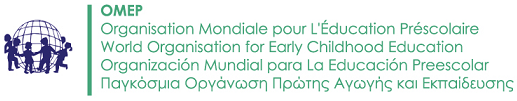 2ο Παγκύπριο Συνέδριο της OMEP(με Διεθνή Συμμετοχή)ΤΕΧΝΗ, ΠΑΙΓΝΙΔΙ ΚΑΙ ΠΑΙΔΙ16-17 Νοεμβρίου, 2018Πανεπιστήμιο Frederick Λευκωσία, ΚύπροςΦΟΡΜΑ ΕΓΓΡΑΦΗΣΠαρακαλούμε σώστε την φόρμα εγγραφής στον υπολογιστή σας, συμπληρώστε τα στοιχεία με κεφαλαία γράμματα και στείλτε την φόρμα ως επισυναπτόμενο αρχείο με τίτλο:«ΕΓΓΡΑΦΗ_ΕΠΙΘΕΤΟ»στην ηλεκτρονική διεύθυνση:  nitsiouc@omep.com.cyΙ. ΑΤΟΜΙΚΑ ΣΤΟΙΧΕΙΑ Επώνυμο: Όνομα:Διεύθυνση Αλληλογραφίας:Πόλη:Ιδιότητα/Θέση/Τίτλος-Φορέας: Μέλος της OMEP(δηλώστε με Χ): Παράρτημα/Επιτροπή/Πόλη:Διεύθυνση: Τηλέφωνο: Κινητό Τηλέφωνο: e-mail επικοινωνίας: Fax:   II. ΣΥΜΜΕΤΟΧΗ* Ετήσια συνδρομή εγγραφής μέλους OMEP Κύπρου 40 Euro. Περισσότερες πληροφορίες για το συνέδριο θα βρείτε στην ιστοσελίδα μας www.omep.com.cyΔιαδικασία Συμμετοχής στο ΣυνέδριοΜπορείτε να συμμετέχετε στο συνέδριο με κατάθεση στην ΤΡΑΠΕΖΑ ΚΥΠΡΟΥ στον αριθμό τραπεζικού λογαριασμού: 011501056091 δηλώνοντας το ονοματεπώνυμό σας και τον τίτλο του συνεδρίου .Κατά τη διεξαγωγή του Συνεδρίου παρακαλούμε όπως προσκομίσετε την απόδειξη κατάθεσης συμμετοχής.Παρακαλούμε όπως δηλώσετε εδώ το ποσό που έχετε καταθέσει:_______________Παρακαλούμε όπως συμπληρώσετε και στείλετε την φόρμα με τα στοιχεία σας στο email: nitsiouc@omep.com.cy Σύνεδροι Οικονομική Εγγραφή24/9/2018 – 16/10/2018Κανονική Έγγραφη17/2018 – επί τόπουΜέλη OMEP Κύπρου*         10   Euro              30    Euro Μη Μέλη           40   Euro               60    EuroΦοιτητές (με φοιτητική ταυτότητα)         10   Euro                20    Euro 